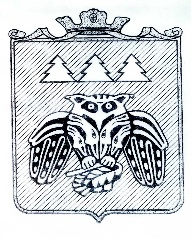 ПОСТАНОВЛЕНИЕ	администрации муниципального образования	муниципального района «Сыктывдинский». «Сыктывдiн» муниципальнöй районын                                    муниципальнöй юкöнса администрациялöн                 ШУÖМот 17 октября 2019 года                                                                                                № 10/1284Об утверждении проекта межевания территорииРуководствуясь статьями 41, 43, 45, 46 Градостроительного кодекса Российской Федерации, подпунктом 5  пункта 3 статьи 11.3, статьей 39.2 Земельного кодекса Российской Федерации, статьей 14 Федерального закона от 6 октября 2003 года №131-ФЗ «Об общих принципах организации местного самоуправления в Российской федерации», на основании обращения общества с ограниченной ответственностью «Кадастровый центр «Интеграция», администрация муниципального образования муниципального района «Сыктывдинский»ПОСТАНОВЛЯЕТ:1. Утвердить проект межевания территории для размещения объекта «Подъездная дорога к месторождению «Кыньшор», разработанного обществом с ограниченной ответственностью «Кадастровый центр «Интеграция» на территории Сыктывдинского района, ГУ «Сыктывкарское лесничество», Краснозатонское лесничество, кв. 189 в кадастровом квартале 11:04:0501001 (земли лесного фонда), согласно приложению.2. Контроль за исполнением настоящего постановления оставляю за собой.3. Настоящее постановление вступает в силу со дня его подписания.Руководитель администрациимуниципального района 		                                                                     Л. Ю. Доронина       Приложение к Постановлениюадминистрации МО МР «Сыктывдинский»от 17 октября 2019 года № 10/1284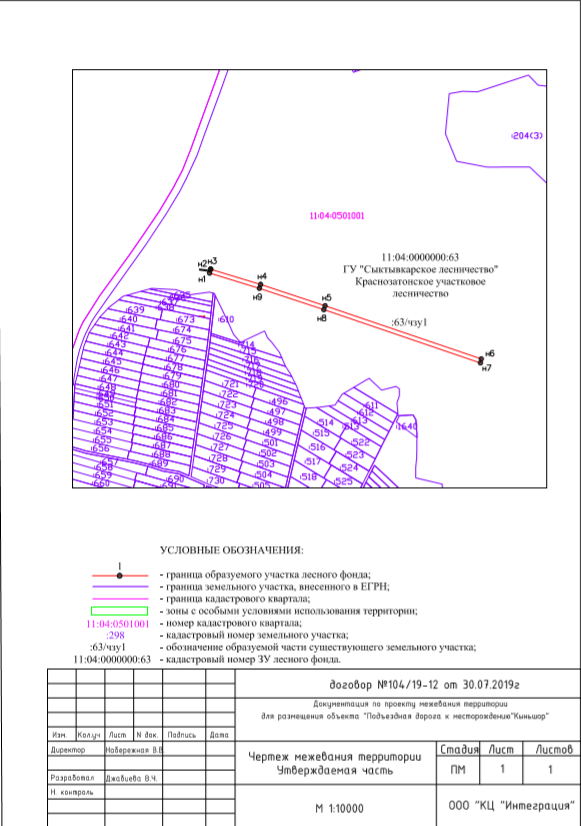 